CANDIDATOS A LA PERSONERIA 2021CANDIDATOS A LA CONTRALORIACANDIDATOS A PERSONERITOANGIE TATIANABUENO MONTEALEGRE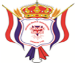 DAVID JOHAW RODIRGUEZ NUÑEZ KAREN MARGARITAMOLINA BARRAGAN SIMON ENRIQUE OCHOA ORJUELAJUAN DAVID MURILLO BARRIOSOSCAR JAVIER CARVAJAL FAJARDOBRIYITH SAMANTAHERNANDEZ HOMEZ ANGEL GABRIEL PRADA DEVIASERGIO GABRIEL VARGAS ARANDA